Hundred Chart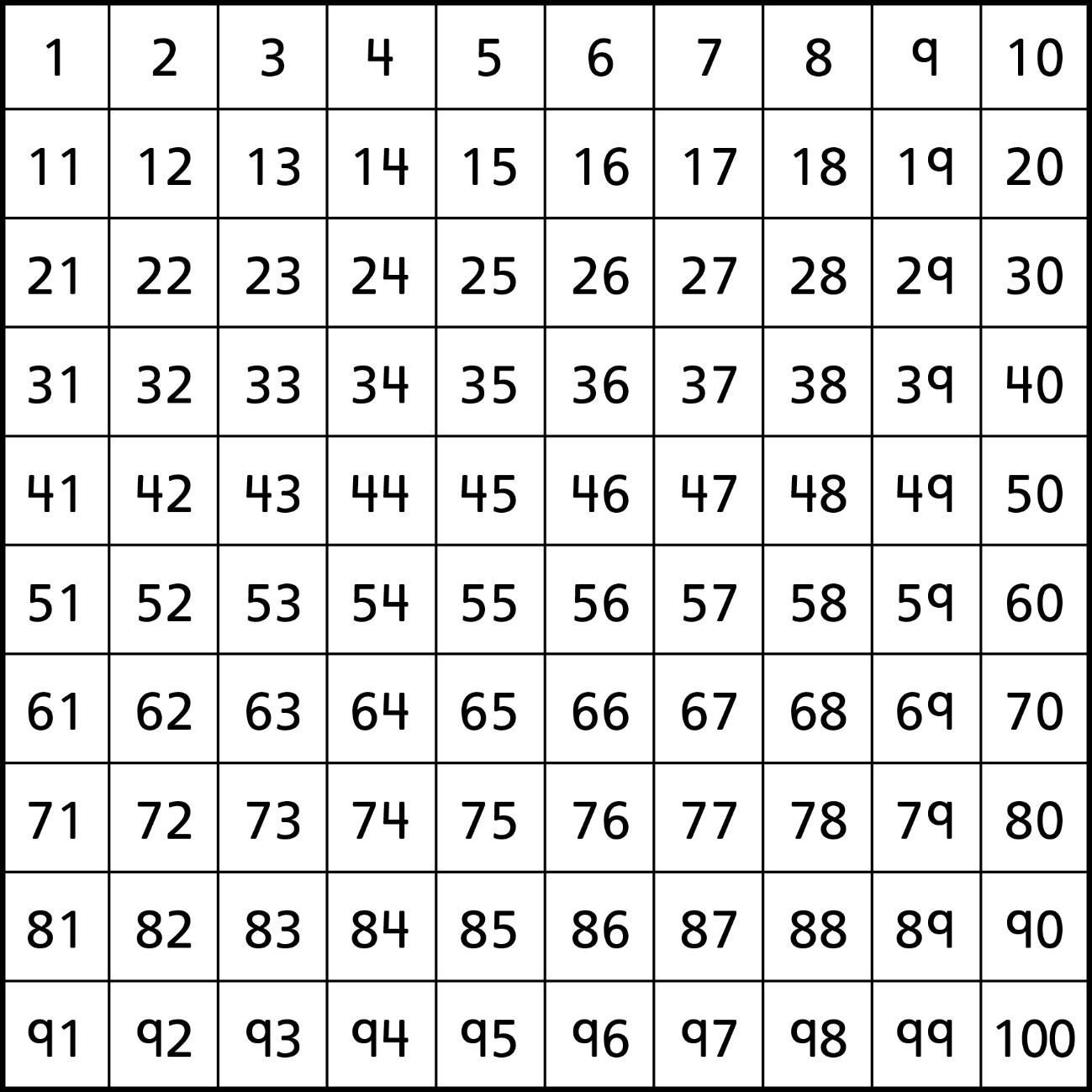 